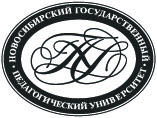 МИНОБРНАУКИ РОССИИфедеральное государственное бюджетное образовательное учреждение
высшего образования«Новосибирский государственный педагогический университет»(ФГБОУ ВО «НГПУ»)____________Вилюйская ул., д. 28, г. Новосибирск, 630126. Тел./факс (383) 244-11-61. E-mail: rector@nspu.nethttp://www.nspu.net
ОКПО 02079632, ОГРН 1025401913558,ИНН 5405115489, КПП 540501001_____________________________________________________________________ ПРОТОКОЛрезультатов регионального конкурса «ТАЛАНТЫ СИБИРИ 2018»в номинации «РИСУНОК»   Младшая возрастная группа 11-13 летСредняя возрастная группа 14-16 лет№ФИОВозрастТворческая композиция Населенный пунктУчебное заведениеСтепень диплома1Соболева Виктория Викторовна13 лет«Первый раз на каток»г. НовосибирскМБУДО ШИ №20 «Муза»I2Валюх Анна Артемовна12 лет«Вечером»р.п. МасляниноМКОУ ДОД ДШИ, р.п. МасляниноI3Смоляк Виктория Ивановна11 лет«Зимний денёк»г. НовосибирскХудожественная студия Родники. ДДТ им. А. И. Ефремова. I4Козловская Альбина Сергеевна13 лет«Три урока»г. Ленинск-КузнецкийМБУДО ДХШ № 4  имени А.И. Шундулиди,II5Емцова Ксения13 лет«Новый день»г. НовосибирскМБУДО ДШИ № 25II6Рожков Дмитрий Александрович13 лет«Мой учитель»Искитимский р-нр.п.ЛинёвоМКУДО «ЛДХШ»II7Шатоба Кира Алексеевна11лет«Мандаринки»г. ИскитимМБОУ ДО ДШИ г.ИскитимаIII8Тузлаев Вячеслав Сергеевич13 лет«Родные берега»г. Ленинск-КузнецкийМБУДО ДХШ № 4 имени А.И. Шундулиди, III№ФИОВозрастТворческая композицияНаселенный пунктУчебное заведениеСтепень диплома1Баранова Елизавета Вячеславовна14 лет«Ночь»р. п. МасляниноМКОУ ДОД ДШИ, р.п. МасляниноI2Антропова Дарья Николаевна14 лет«На стойбище»г. НовосибирскМБУДО ШИ №20 «Муза»I3Жемчужников Кирилл Константинович15 лет«Репетиция   домашнего спектакля»г. НовосибирскМБУДО ШИ №20 «Муза»II4Скороходова Анастасия Сергеевна14 лет«Экскурсия по Питеру»г. Ленинск-КузнецкийМБУДО ДХШ № 4имени А.И. Шундулиди  II5Артем Алексеев14 лет«Березка»г. НовосибирскДАХТиДIII6Пульников Антон Александрович14 лет«Композиция в интерьере»р. п. МасляниноМКОУ ДО МДШИ НСО р.п. МасляниноIII7Шевчук Анастасия Алексеевна15 лет«Прогулка под первым снегом»г. НовосибирскМБУДО ШИ №20 «Муза»III8Ковтун Елизавета Юрьевна14 лет«Вера»г. МеждуреченскМБУДО «Художественная школа №6»III